Learning Resource Center of Polk County’sFor the Love … of Learning 2024 (February 17, 2024)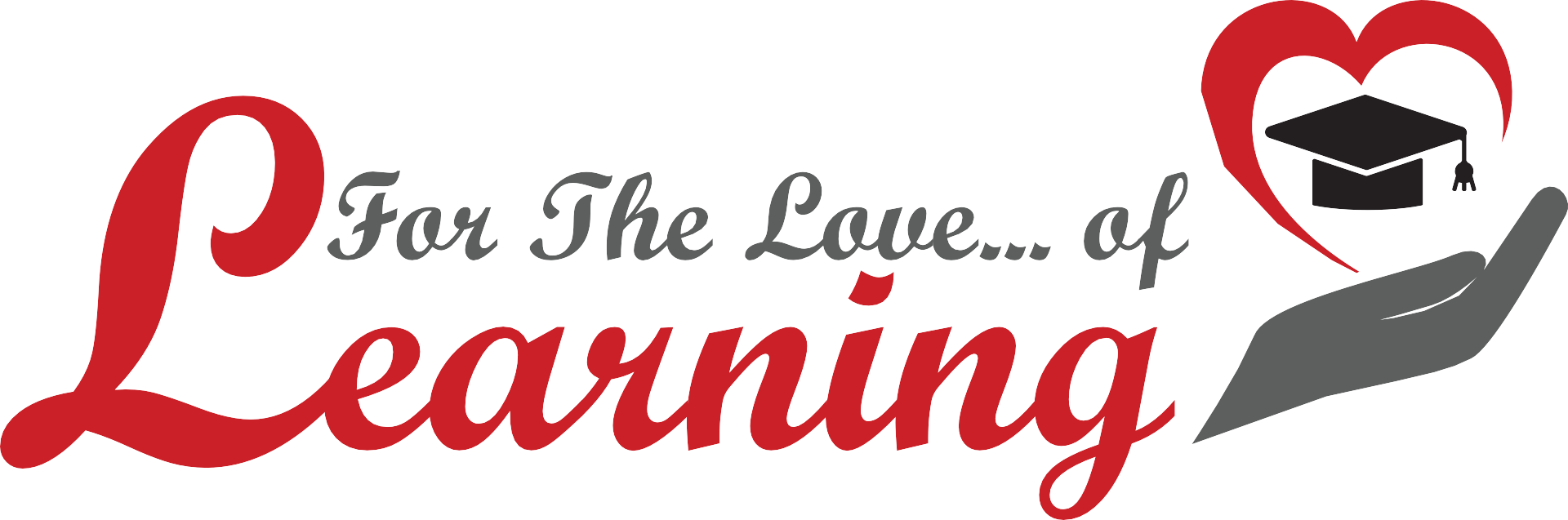 Sponsor Levels$10,000Title SponsorDoctorate$7,500 Specialist$5000Master$2500Professional$1000Bachelor$500Associate$250FriendQuantity of Sponsorships Available124UnlimitedUnlimitedUnlimitedUnlimitedCompany BannerLogo Inclusion in all print media—invitations, newspaper,  newsletters, posters, programsRecognition in all pre-event media—invitations, newspaper, newsletters, broadcasts, posters, programsRecognition: all electronic media—website, Facebook, Blog Complimentary Event Tickets    (value= $100/150 per ticket)864221Inclusion in all post-event promotional media